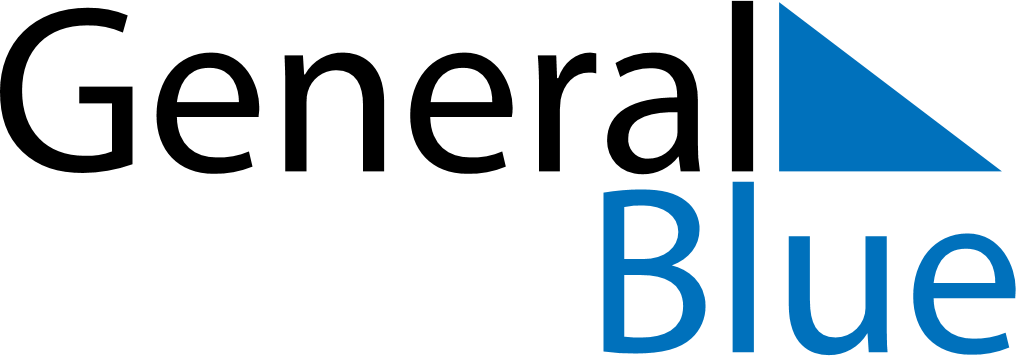 June 1970June 1970June 1970June 1970June 1970SundayMondayTuesdayWednesdayThursdayFridaySaturday123456789101112131415161718192021222324252627282930